Труд – основа нашей жизни,Он любой украсит деньНет стыднее укоризны,Что тебе трудиться лень.По душе найди работу,Будь в ней Мастером, твориТруд любой нам очень важен,Постарайся все пройти,И душою будь отважен,Постигая труд в пути.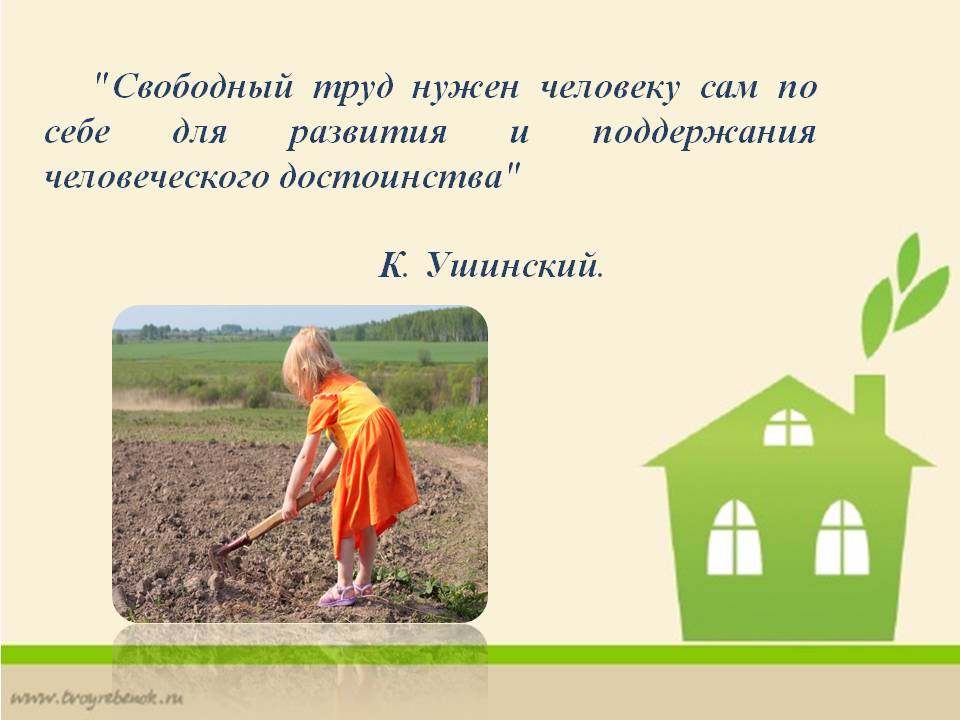 МБДОУ «ДС №9 «ОЛЕНЁНОК»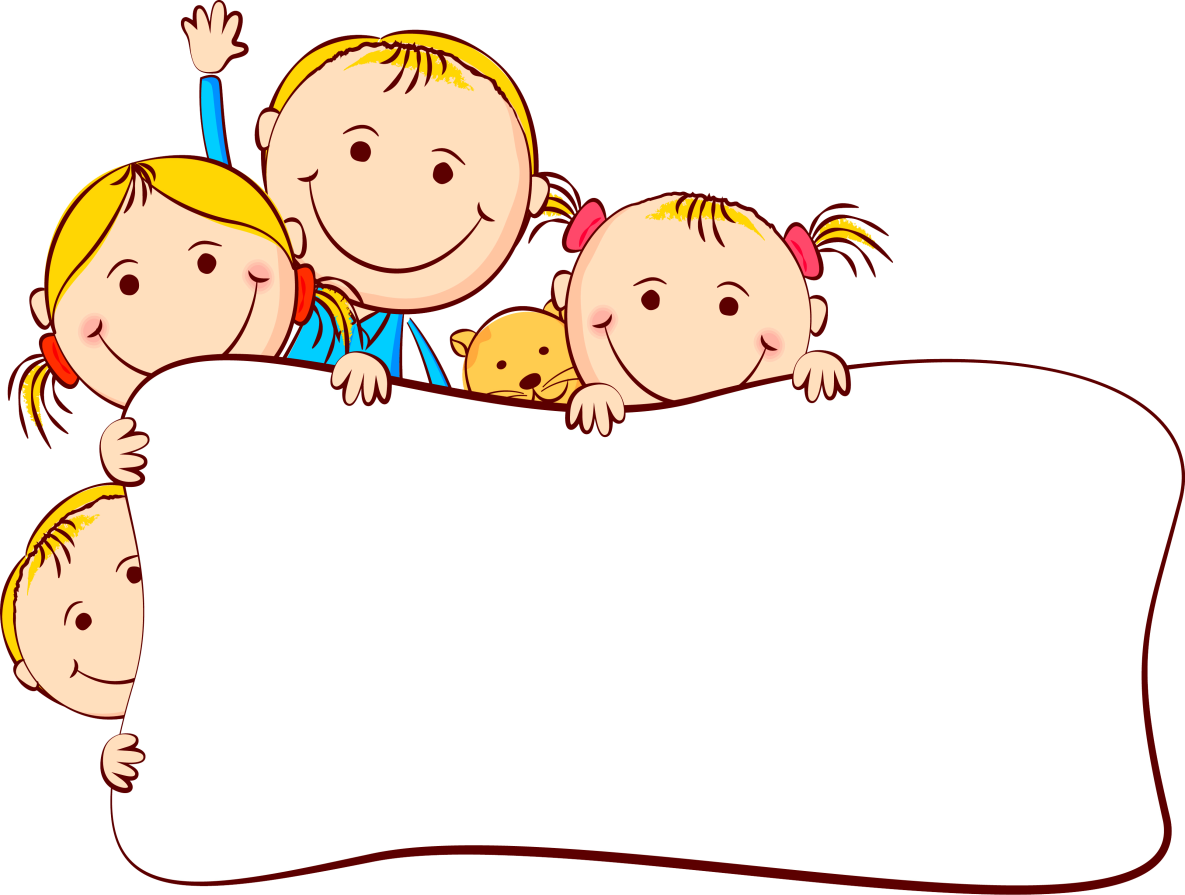     Старанье и труд      к счастью ведут!Староминская 2016 г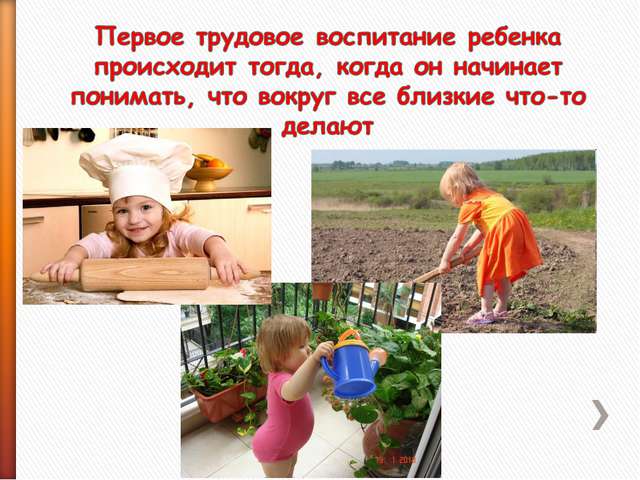 Значение труда велико, это -Умственное развитие ребенка: тренирует память,  развивает мышление, наблюдательность.- В процессе труда взрослые дают детям полезные знания о предметах и орудиях труда их назначении и использовании.- Нравственное воспитание: воспитываются самостоятельность, дисциплинированность, развивается инициатива, умение преодолевать трудности.- Труд объединяет взрослых и детей, в совместном труде формируются умения работать сообща, дружно, помогать друг другу.Научите ребенка трудиться.Все,  что можешь делай сам;Не забывай убирать за собой;Уважай труд других людей;Делай все аккуратно, не торопясь;Не отвлекайся, когда трудишься;Правильно пользуйся орудиями труда;Не оставляй работу не законченной;Если трудишься не один, работай дружно.Если окончил дело раньше, помоги другим.Ребенок полюбит труд, еслиПриобщать его к труду, как можно раньше;Трудиться вместе с ним;Поручать работу с достаточной нагрузкой;Показывать значимость труда - его важность, необходимость для других.В процессе работы, если необходимо помогите ребенку, но помните все, что ребенок может сделать, он должен сделать сам.После выполнения поручения поблагодарите ребенка, оцените его труд.И помните,  труд должен приносить детям радость: от достигнутых результатов, от своей полезности другим.Подготовьте дома  заранее оборудование для труда и разместите так,  чтобы им было удобно пользоваться:Для ухода за растениями и животными  - лейки, пульверизаторы, корм для животных ; Для   ручного труда,- пилы, молотки, гвозди и д.р  принадлежности. Для хозяйственно-бытового труда - веник и совки для уборки мусора,  швабра, тряпки, Для труда в природе - детский инвентарь: лопатка, совок, грабли  для работы в огороде. Давайте детям поручения:накрыть на стол, полить растения, помочь в уходе за младшими братьями и сёстрами, привести  в порядок свои игрушки, принести  газеты из почтового ящика, открыть  дверь  и т.д.отнести   на кухню посуду после обеда, подать нужный предмет, постирать мелкие вещи, поиграть с младшим братишкой, пока мама приготовит ужин  и т.д.Основы трудового воспитания закладываются в семье. Семья – это дружный трудовой коллектив.